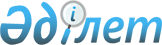 Мәртөк ауданы бойынша 2016 жылға мектепке дейінгі тәрбие мен оқытуға мемлекеттік білім беру тапсырысын, жан басына шаққандағы қаржыландыру және ата-ананың ақы төлеу мөлшерін бекіту туралы
					
			Мерзімі біткен
			
			
		
					Ақтөбе облысы Мәртөк ауданы әкімдігінің 2016 жылғы 16 ақпандағы № 76 қаулысы. Ақтөбе облысының Әділет департаментінде 2016 жылғы 17 наурызда № 4792 болып тіркелді. 2017 жылдың 1 қаңтарына дейін қолданыста болды      Қазақстан Республикасының 2001 жылғы 23 қаңтардағы "Қазақстан Республикасындағы жергілікті мемлекеттік басқару және өзін-өзі басқару туралы" Заңының 31 бабына, Қазақстан Республикасының 2007 жылғы 27 шілдедегі "Білім туралы" Заңының 6 бабы 4 тармағының 8-1) тармақшасына сәйкес Мәртөк ауданы әкімдігі ҚАУЛЫ ЕТЕДІ:

      1. Мәртөк ауданы бойынша 2016 жылға мектепке дейiнгi тәрбие мен оқытуға мемлекеттiк бiлiм беру тапсырысын, жан басына шаққандағы қаржыландыру және ата-ананың ақы төлеу мөлшері қосымшаға сәйкес бекітілсін.

      2. Осы қаулының орындалуын бақылау аудан әкімінің орынбасары Б. Күзембаеваға жүктелсін.

      3. Осы қаулы алғашқы ресми жарияланған күннен кейін күнтізбелік он күн өткен соң қолданысқа енгізіледі.

 2016 жылға мектепке дейінгі тәрбие мен оқытуға мемлекеттік білім беру тапсырысын, жан басына шаққандағы қаржыландыру және ата-ананың ақы төлеу мөлшері      Ескерту. Қосымша жаңа редакцияда – Ақтөбе облысы Мәртөк ауданы әкімдігінің 01.11.2016 № 456 (алғашқы ресми жарияланған күннен кейін күнтізбелік он күн өткен соң қолданысқа енгізіледі) қаулысымен.


					© 2012. Қазақстан Республикасы Әділет министрлігінің «Қазақстан Республикасының Заңнама және құқықтық ақпарат институты» ШЖҚ РМК
				
      Аудан әкімі 

Н. Қалауов
Мәртөк ауданы әкімдігінің 2016 жылғы 16 ақпандағы № 76 қаулысына қосымша№

Мектепке дейінгі тәрбие және оқыту ұйымдарының әкімшілік-аумақтық орналасуы (аудан, қала)

Мектепке дейінгі ұйымдарда болу ұзақтығы

Мектепке дейінгі ұйымдарда қаржыландырудың жан басына шаққанда бір айдағы мөлшері (теңге)

Бір тәрбиеленушінің шығындарының бір айдағы орташа бағасы (теңге)

Мектепке дейінгі ұйымдарда ата-аналарының бір күнге төлемақы мөлшері (теңге)

№

Мектепке дейінгі тәрбие және оқыту ұйымдарының әкімшілік-аумақтық орналасуы (аудан, қала)

Мектепке дейінгі ұйымдарда болу ұзақтығы

Бала бақша

Бала бақша

Мектепке дейінгі ұйымдарда ата-аналарының бір күнге төлемақы мөлшері (теңге)

1

Мәртөк ауылы

10,5

35 916

35 916

250

2

Қызылжар ауылы

10,5

28 248

28 248

250

3

Саржансай ауылы

10,5

31 588

31 588

250

4

Родниковка ауылы

10,5

34 854

34 854

250

5

Қаратаусай ауылы

10,5

23 056

23 056

250

6

Жайсаң ауылы

10,5

29 504

29 504

250

7

Қаратоғай ауылы

10,5

33 437

33 437

250

8

Хазірет ауылы

10,5

24 378

24 378

250

9

Сарыжар ауылы

10,5

20 557

20 557

250

